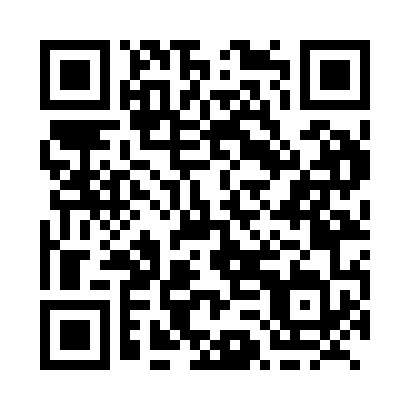 Prayer times for Elm Brook, New Brunswick, CanadaMon 1 Jul 2024 - Wed 31 Jul 2024High Latitude Method: Angle Based RulePrayer Calculation Method: Islamic Society of North AmericaAsar Calculation Method: HanafiPrayer times provided by https://www.salahtimes.comDateDayFajrSunriseDhuhrAsrMaghribIsha1Mon3:395:381:276:519:1611:152Tue3:405:391:276:519:1611:143Wed3:415:391:286:509:1611:144Thu3:425:401:286:509:1511:135Fri3:435:401:286:509:1511:126Sat3:445:411:286:509:1511:117Sun3:465:421:286:509:1411:108Mon3:475:431:286:509:1411:099Tue3:485:441:296:509:1311:0810Wed3:495:441:296:499:1311:0711Thu3:515:451:296:499:1211:0612Fri3:525:461:296:499:1111:0513Sat3:545:471:296:489:1111:0414Sun3:555:481:296:489:1011:0215Mon3:575:491:296:489:0911:0116Tue3:585:501:296:479:0811:0017Wed4:005:511:296:479:0810:5818Thu4:015:521:296:479:0710:5719Fri4:035:531:306:469:0610:5520Sat4:055:541:306:469:0510:5421Sun4:065:551:306:459:0410:5222Mon4:085:561:306:449:0310:5023Tue4:105:571:306:449:0210:4924Wed4:125:581:306:439:0110:4725Thu4:135:591:306:439:0010:4526Fri4:156:001:306:428:5910:4327Sat4:176:011:306:418:5710:4228Sun4:186:031:306:418:5610:4029Mon4:206:041:306:408:5510:3830Tue4:226:051:306:398:5410:3631Wed4:246:061:306:388:5210:34